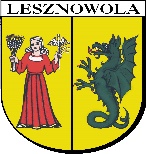 BRG – 0002.XV.2015Protokół Nr XV/R/2015z sesji Rady    Gminy Lesznowolaw dniu 30 grudnia 2015r.Posiedzenie otworzyła Przewodnicząca Rady Gminy Bożenna Korlak, stwierdzając quorum niezbędne do podejmowania decyzji ( lista obecności stanowi zał. nr 1 do protokołu).Obsługa prawna sesji – mec. Teresa Piekarczyk.Na posiedzeniu obecni byli sołtysi ( lista sołtysów stanowi zał. nr 2 do protokołu).Rozpatrzono sprawę porządku obrad sesji Rady Gminy .Przewodnicząca RG B. Korlak poinformowała , iż materiały dotyczące obrad sesji Rady Gminy Lesznowola zostały przekazane Radnym do wiadomości w terminie określonym w Statucie Gminy Lesznowola  ( komplet materiałów na sesje stanowi zał. nr 3 do protokołu).Bez dyskusji głosami : z- 21, p – 0, w – 0 Rada Gminy przyjęła przedstawiony porządek obrad.( Radnych obecnych na sali obrad - 21)Przyjęcie sprawozdania  Wójta Gminy za okres od 04 grudnia 2015r.  do 22 grudnia 2015r.Sprawę przedstawiły : Przewodnicząca RG Bożenna Korlak i Wójt Gminy M . J. Batycka – Wąsik.Wójt Gminy M.J. Batycka – Wąsik poinformowała ,iż w okresie od 04 grudnia do 22 grudnia podjęła 16 zarządzeń w bieżących sprawach gminy ( treść sprawozdania stanowi zał. nr 3 do protokołu).Radny J. Wiśniewski wnioskuje o nieodczytywanie sprawozdania Wójta Gminy , gdyż każdy zainteresowany mógł zapoznać się z treścią we wcześniejszym terminie.Głosami : z – 21, p – 0, w – 0 Rada Gminy przyjęła sprawozdanie Wójta Gminy za okres od 04 grudnia 2015r. do 22 grudnia 2015r.( Radnych obecnych na sali obrad – 21).Informacja Przewodniczącej Rady Gminy o działaniach podejmowanych w okresie miedzy sesjami.Przewodnicząca Rady Gminy Bożenna Korlak poinformowała , iż w okresie między sesjami uczestniczyła  :Informacje przyjęto do wiadomości.Rozpatrzono projekt uchwały RG w sprawie zmiany Wieloletniej Prognozy Finansowej Gminy Lesznowola na lata 2015-2024.Sprawę przedstawiły : Przewodnicząca RG B. Korlak i Skarbnik Gminy E. Obłuska.Skarbnik Gminy E. Obłuska przedstawiła zmiany do projektu uchwały RG  zmieniającej uchwałę w sprawie uchwalenia Wieloletniej Prognozy Finansowej Gminy Lesznowolana lata 2015-2025Załącznik Nr 1 - „Wieloletnia Prognoza Finansowa”  (w stosunku do WPF z dnia 15 grudnia  2015r.) zmienia się w sposób następujący:Plan dochodów w 2015r. zwiększa  się z kwoty 143.460.457,-zł do kwoty 144.259.872,-zł   tj. o kwotę 799.415,-zł,  która wynika:ze zwiększenia planu dochodów bieżących o kwotę 813.675,-zł:- z tytułu wpłaty zwrotu VAT o kwotę 729.351- z tytułu darowizn dla uczniów     50.000,-zł     - z tytułu darowizn na kulturę fizyczną  2.484,-zł     - z tytułu wpłat za wynajem hal sportowych i szkolnych 31.840,-zł      b) ze zmniejszenia planu dochodów bieżących o kwotę 457.260, -zł w tym:            - z  tytułu dotacji na projekt unijny o kwotę 140.420,-zł            - z tytułu pozostałych odsetek od czynszów  5.340,-zł             - z tytułu wpływów z opłat i różnych dochodów 150.000, -zł             - z tytułu wpłat za odpady komunalne – 161.500,-zł      c)   ze zwiększenia planu dochodów majątkowych  o kwotę  443.000,-zł w tym:
            - z tytułu częściowej wpłaty (z wadium) ze sprzedaży gruntów komunalnych443.000,-złPlan wydatków na rok 2015 zwiększa  się z kwoty 180.093.250,-zł do kwoty 180.892.665,-zł  tj. o kwotę 799.415,-zł która wynika:a)  ze zmniejszenia planu wydatków bieżących o kwotę 599.554,-zł w tym:      - na pomoc finansową dla Powiatu Piaseczyńskiego 16.228,-zł       - na plany zagospodarowania przestrzennego 30.000,-zł      - na opracowania geodezyjne 110.000,-zł      - na projekt unijny 156.012,-zł      - na  administrację , urzędy wojewódzkie 3.025,-zł     - na obsługę długu publicznego  41.000,-zł      - na oświatę i edukacyjną opiekę wychowawczą 105.000,-zł      - na zwalczanie narkomanii   500,-zł      - na pomoc społeczną o kwotę 54.789,-zł      - na gospodarkę ściekową i gospodarkę odpadami 83.000,-zb)  ze zwiększenia planu wydatków bieżących o kwotę 1.002.199,-zł w tym:                       - na odszkodowania za drogi gminne 650.000,-zł              - na plany zagospodarowania przestrzennego 1.815,-zł              - na oświatę  130.000,-zł             - na zwalczanie narkomanii  500, -zł             - na gospodarkę odpadami 108.000,-zł             - na kulturę fizyczną 55.884, -zł             - na pomoc społeczną 56.000, -zł        c)   ze zmniejszenia planu wydatków majątkowych o kwotę  653.230,-zł w tym:- na pomoc finansową dla Powiatu Piaseczyńskiego i Samorządu Woj.    Mazowieckiego  187.883,-zł- na zakupy inwestycyjne komunalne  152.110,-zł - na zakup gruntów komunalnych 29.000,-zł- na zakupy inwestycyjnych w administracji  13.026,-zł- na zakupy inwestycyjnych w pomocy społecznej    1.211,-zł                  - na   projekt budowy punktu selektywnej zbiórki odpadów komunalnych   (PSZOK ) 270.000,-zł      d)  ze zwiększenia  planu wydatków majątkowych o kwotę 1.050.000 ,-zł w tym na               nabycie gruntów pod drogi gminne  1.050.000,-złW załączniku Nr 2 - Wykaz Przedsięwzięć do WPF, wprowadza się następującą zmianę  w poz. 1.1.1.1  zmniejsza się limit na 2015r o kwotę 156.012,-zł przeznaczoną na projekt unijny pn. Programowanie Rozwoju Obszaru Metropolitalnego Warszawy- PROW”, Określa się limit na 2015rok na kwotę 2.960,-zł. Łączne nakłady zmniejsza się z kwoty 158.972 do kwoty 13.488,-zł. Realizacja projektu kończy się w 2015roku.Przewodnicząca KPG RG W. Komorowska poinformowała, iż KPG RG pozytywnie zaopiniowała projekt w/w uchwały.Przewodnicząca RG B. Korlak przedstawiła projekt uchwały RG w sprawie zmiany Wieloletniej Prognozy Finansowej Gminy Lesznowola na lata 2015 – 2014 i zaproponowała dyskusję nad przedmiotowym projektem uchwały, jednakże żaden z Państwa Radnych i Państwa Sołtysów dyskusji nie podjął.               Głosami : z – 21 , p – 0, w – 0 Rada Gminy podjęła uchwałę Nr 199/XV/2015 w sprawie zmiany Wieloletniej Prognozy Finansowej Gminy Lesznowola na lata 2015-2024.(Radnych obecnych na sali obrad – 21)Rozpatrzono projekt uchwały w sprawie zmiany uchwały budżetowej Gminy Lesznowola na rok 2015.Sprawę przedstawiły : Przewodnicząca RG B. Korlak i Skarbnik Gminy E. Obłuska.                  Skarbnik Gminy E. Obłuska przedstawiła zmiany w planie budżetu gminy na                          2015 r. :§ 1.1. Zmniejszenie planu dochodów:1) W dziale 710- Działalność usługowa rozdz. 71095 - Pozostała działalność - Projekt    unijny  "Programowanie Rozwoju Obszaru Metropolitalnego Warszawy- PROW"	 o kwotę 140.420,-zł w tym :	 § 2008 - Dotacje celowe w ramach programów finansowanych z udziałem środków europejskich oraz środków, o których mowa w art. 5 ust. 1 pkt 3 oraz ust. 3pkt 5 i 6 ustawy, lub płatności w ramach budżetu środków europejskich o kwotę 119.357,-zł – Środki UE	§ 2009 - Dotacje celowe w ramach programów finansowanych z udziałem środków europejskich oraz środków, o których mowa w art. 5 ust. 1 pkt 3 oraz ust. 3pkt 5 i 6 ustawy, lub płatności w ramach budżetu środków europejskich o kwotę 21.063,-zł – Środki budżetu państwa.Wydatki na ww. projekt zmniejsza się o kwotę 156.012,-zł w tym:§ 4018	 Wynagrodzenia osobowe  pracowników – UE - 2 891,-zł§ 4019	 Wynagrodzenia osobowe pracowników - budż. państwa	- 511,-zł§ 4019 	Wynagrodzenia osobowe pracowników - budż. Gminy – 374,-zł§ 4118 	Składki na ubezpieczenia społeczne - UE	- 497,-zł§ 4119 	Składki na ubezpieczenia społeczne - budż. Państwa – 87,-zł§ 4119 	Składki na ubezpieczenia społeczne - budz. Gminy – 63,-zł§ 4128 	Składki na Fundusz Pracy – UE – 70,-zł§ 4129 Składki na Fundusz Pracy - budż. Państwa – 11,-zł§ 4129	 Składki na Fundusz Pracy - budż. Gminy – 8,-zł§ 4308 	Zakup usług pozostałych – UE - 115 897,-zł§ 4309 	Zakup usług pozostałych - budż. państwa - 20 453,-zł§ 4309 	Zakup usług pozostałych - budż. Gminy- 15 150,-zł	Zakres ww projektu wykonano za kwotę niższą niż planowano.2) W dziale 801- Oświata i wychowanie a) rozdz. 80104 – Przedszkola § 0690- Wpływy z różnych opłat o kwotę 50.000,-zł     § 0970 – Wpływy z różnych dochodów o kwotę 100.000,-zł Wpłaty rodziców  za pobyt dzieci w przedszkolach za ponad minimum programowe.b) rozdz. 80114 – Zespoły obsługi ekonomiczno- administracyjnej szkół     § 0920 – Pozostałe odsetki o kwotę 1.840,-zł3) W dziale 900- Gospodarka komunalna i ochrona środowiska     rozdz 90002 – Gospodarka odpadami § 0490 - Wpływy z innych lokalnych opłat       pobierane przez jst na podstawie odrębnych   ustaw o kwotę 161.500,-zł. Wpłaty za     odpady komunalna niższe od planowanych –    § 0910- Odsetki od nieterminowych wpłat z tytułu podatków i opłat  o kwotę 3.500,-zł2.  Zwiększenie planu dochodów:1) W dziale 700- Gospodarka mieszkaniowa rozdz. 70005 – Gospodarka gruntami       i nieruchomościami   § 0770 - Wpływy z tytułu odpłatnego nabycia prawa własności       oraz prawa użytkowania  wieczystego nieruchomości o kwotę 443.000,-zł . Częściowa       wpłata wadium z tytułu  sprzedaży gruntów w Mysiadle.     § 0970 – Wpływy z różnych dochodów o kwotę 729.351,-zł. Wpłata z tytułu zwrotu      VATW dziale 801- Oświata i wychowanie,  rozdz. 80103 – Oddziały przedszkolne w szkołach  podstawowych  § 0960 Otrzymane spadki, zapisy i darowizny w postaci pieniężnej o kwotę 50.000,-zł. Wpłata rodziców na świetlicę.    rozdz. 80114 – Zespoły obsługi ekonomiczno- administracyjnej szkół     § 0750 - Dochody z najmu i dzierżawy składników majątkowych jednostek samorządu       terytorialnego o kwotę 1.840,-zł 3) W dziale 926 – Kultura fizyczna  rozdz. 92605 – Zadania w zakresie kultury fizycznej     § 0750 - Dochody z najmu i dzierżawy składników majątkowych jednostek samorządu      terytorialnego o kwotę 30.000,-zł z tytułu wynajmu hal sportowych.     § 0960 - Otrzymane spadki, zapisy i darowizny w postaci pieniężnej o kwotę 2.484,-zł.    Darowizna z przeznaczeniem na zajęcia sportowe dla dzieci i młodzieży.     Wydatki  § 4300 – Zakup usług pozostałych  o kwotę 2.484,-zł§ 2.Zmniejszenie planu wydatków : a)W dziale 600- Transport i łączność- rozdz. 60013 - Drogi publiczne wojewódzkie § 6300 –  Dotacje celowe na pomoc finansową udzielaną między jst na dofinansowanie własnych zadań inwestycyjnych i zakupów inwestycyjnych o kwotę 60.000,-zł przeznaczoną na pomoc finansową dla Samorządu Województwa Mazowieckiego na budowę sygnalizacji świetlnej w ciągu drogi wojewódzkiej nr 721 (skrzyżowanie ul. Słonecznej i ul. Szkolnej) - I etap - opracowanie dokumentacji	w Lesznowoli (poz. 100 w tabeli 2a i poz. 5 w zał. Nr 1). Wykonawca projektu nie dotrzymał terminu wykonania. Zadanie zostanie ponownie umieszczone w planie budżetu na 2016 rok.		- - rozdz. 60014 - Drogi publiczne powiatowe§ 2710 –  Dotacje celowe na pomoc finansową udzielaną między jst na dofinansowanie własnych zadań bieżących o kwotę 16.228,-zł. przeznaczoną na odszkodowanie za grunty przeznaczone na poszerzenie  drogi powiatowej ul. Szkolnej na odcinku od ul. Sportowej do ul. Tygrysiej  w Lesznowoli oraz zmienia się nr działek na „dz. nr 228/3, 228/10 i 332/3”. Właściciel działki nr 331/3 nie złożył do Starostwa Powiatowego wniosku o wypłatę odszkodowania (poz. 6 w zał. Nr 1 i poz 100 w tabeli 2a).§ 6300 –  Dotacje celowe na pomoc finansową udzielaną między jst na dofinansowanie własnych zadań inwestycyjnych i zakupów inwestycyjnych o kwotę 127.883,-zł przeznaczoną na pomoc finansową dla Powiatu Piaseczyńskiego  na dofinansowanie przebudowy drogi powiatowej nr 2849 ul. Ogrodowa w Woli Mrokowskiej. Powiat Piaseczyński otrzymał częściowe dofinansowanie z Ministerstwa Infrastruktury i Rozwoju (poz. 102 w tabeli 2a i poz. 7 w zał. Nr 1)                   b) W dziale 700- Gospodarka mieszkaniowa  rozdz. 70005 – Gospodarka gruntami i nieruchomościami  § 6050 – Wydatki inwestycyjne jednostek budżetowych  o kwotę 152.110,-zł w tym: - o kwotę 27.860,-zł na zadanie pn. „Mysiadło - Projekt przebudowy infrastruktury  technicznej” (poz. 48 w tabeli 2a)- o kwotę 124.250,-zł na zadanie pn. „Mysiadło – Przebudowa instalacji podziemnych” (poz. 49 w tabeli 2a)§ 6060 – Wydatki na zakupy inwestycyjne jednostek budżetowych  o kwotę 29.000,-zł przeznaczoną na zakup nieruchomości niezabudowanej dz. nr 44 w Mrokowie o kwotę 29.000,-zł   (poz. 51 w tabeli 2a).  Właściciel nieruchomości nie przedłożył wymaganej do aktu notarialnego dokumentacji (Zaświadczenie z Urzędu Skarbowego)W dziale 710 – Działalność usługowa rozdz. 71004- Plany zagospodarowania przestrzennego § 4300 – Zakup usług pozostałych  o kwotę 30.000,-złrozdz. 71014- Opracowania geodezyjne i kartograficzne  § 4300 – Zakup usług pozostałych  o kwotę 110.000,-złW dziale 750- Administracja publiczna rozdz. 75011- Urzędy wojewódzkie  § 3020- Wydatki osobowe niezaliczane do wynagrodzeń o kwotę 1.225,-zł i §4360- Zakup usług telekomunikacyjnych o kwotę 800,-złrozdz. 75023 – Urzędy gmin § 4530 – Podatek od towarów i usług (VAT) o kwotę 1.000,-§ 6060 – Wydatki na zakupy inwestycyjne jednostek budżetowych  o kwotę 13.026,-zł przeznaczoną na zakup komputerów, drukarek   (poz. 56 w tabeli 2a).W dziale 757- Obsługa długu publicznego, rozdz. 75702- Obsługa papierów wartościowych, kredytów i pożyczek jednostek samorządu terytorialnego § 8090- Koszty emisji samorządowych papierów wartościowych oraz inne opłaty i prowizje o kwotę 41.000,-zł. W wyniku negocjacji koszty emisji obligacji niższe od planowanychW dziale 801 – Oświata i wychowanie rozdz. 80103 – Oddziały w szkołach podstawowych  § 2540 - Dotacja podmiotowa z budżetu dla niepublicznej jednostki systemu oświaty o kwotę 60.000,- zł. Mniejsza  liczba  dzieci od planowanej (Poz. 18 w zał. Nr 1) z jednoczesnym zwiększeniem o kwotę 60.000,-zł w rozdz. 80101 – Szkoły podstawowe § 2540 - Dotacja podmiotowa z budżetu dla niepublicznej jednostki systemu oświaty (poz. 17 w zał. Nr 1)W dziale 851 – Ochrona zdrowia rozdz. 85153- Zwalczanie narkomanii § 4410 – Podróże służbowe krajowe o kwotę 500,-zł z jednoczesnym zwiększeniem w §4300 – Zakup usług pozostałych  o kwotę 500,-zł.W dziale 852 – Pomoc społeczna  zmniejszenie planu wydatków o kwotę 56.000,-złz jednoczesnym zwiększeniem o kwotę 56.000,-zł w poszczególnych rozdziałach i paragrafach.  Urealnienie wydatków W  dziale 854 – Edukacyjna opieka wychowawcza rozdz. 85415 – Pomoc materialna dla uczniów    § 3240- Stypendia dla uczniów  o kwotę  45.000,-zł (GOPS).              Wnioski złożone nie spełniały ustalonego kryterium do uzyskania stypendium.       j) W dziale 900 - Gospodarka komunalna i ochrona środowiska              - rozdz. 90001- Gospodarka ściekowa i ochrona wód                §4270 – Zakup usług remontowych o kwotę 30.000,-zł   § 4530 – Podatek od towarów i usług  (VAT) o kwotę 50.000,-zł - rozdz. 90002- Gospodarka odpadami  "Obsługa administracyjna systemu                 gospodarowania  odpadami komunalnymi"				                § 3020 – Wydatki osobowe niezaliczane do wynagrodzeń o kwotę 2.000,-zł  § 4430 – Różne opłaty i składki o kwotę 1.000,-zł  § 6050 – Wydatki  inwestycyjne jednostek budżetowych  o kwotę 270.000,-zł       przeznaczoną na projekt budowy punktu selektywnej zbiórki odpadów   komunalnych (PSZOK) . Odstąpiono od wykonania projektu.Zwiększenie planu wydatków:W dziale 600 - Transport i łączność rozdz. 60016- Drogi publiczne gminne              § 6060 – Wydatki na zakupy inwestycyjne jednostek budżetowych  o kwotę                       1050.000,-zł przeznaczoną na nabycie gruntów pod drogi gminne w               miejscowościach Lesznowola – ul. Sportowa  i Orna, Łazy- ul. Kwiatowa, Stara               Iwiczna –  ul. Mleczarska, Kolonia  Lesznowola ul. Krótka. W dziale 700- Gospodarka mieszkaniowa  rozdz. 70005 – Gospodarka gruntami i nieruchomościami  § 4590 - Odszkodowania wypłacane na rzecz osób fizycznych o kwotę  650.000,-zł. Odszkodowania za grunty przejęte pod drogi gminne. W dziale 710 – Działalność usługowa rozdz. 71004 - Plany zagospodarowania przestrzennego § 4170 – Wynagrodzenie bezosobowe   o kwotę 1.815,-złW dziale 801 – Oświata i wychowanie rozdz. 80101 – Szkoły podstawowe § 4110 – Składki na ubezpieczenia społeczne   o kwotę 20.000,-§ 4260 – Zakup energii  o kwotę  20.000,-zł § 4300– Zakup usług pozostałych o kwotę  30.000,-zł W dziale 900- Gospodarka komunalna i ochrona środowiska rozdz. 90002- Gospodarka odpadami "Obsługa administracyjna systemu gospodarowania odpadami komunalnymi"	o kwotę 108.000,-zł w tym:§ 4210- Zakup materiałów i wyposażenia o kwotę  30.000,-zł§ 4260- Zakup energii o kwotę  10.000,-zł § 4300 – Zakup usług pozostałych o kwotę 20.000,-zł § 4300 – Zakup usług pozostałych -wywóz nieczystości o kwotę 48.000,-złW dziale 926 – Kultura fizyczna rozdz. 92605 – Zadania w zakresie kultury fizycznej  § 4300 – Zakup usług pozostałych o kwotę  53.400,-zł przeznaczoną na przewóz osób na zawody i organizację imprez sportowych. § 3.Dochody z opłat za gospodarowanie odpadami komunalnymi oraz wydatki związane z realizacją zadań z zakresu gospodarowania odpadami, po zmianach określa tabela Nr 4.§ 4.Dotacje udzielone z budżetu gminy podmiotom należącym i nie należącym do sektora finansów publicznych  po zmianach określa załącznik Nr 1.2)Przewodnicząca KPG RG W. Komorowska poinformowała ,iż KPG RG pozytywnie zaopiniowała projekt w/w uchwały.3) Przewodnicząca RG B. Korlak przedstawiła projekt uchwały RG w sprawie zmiany       uchwały budżetowej na 2015 rok i zaproponowała dyskusję nad przedmiotowym      projektem uchwały , jednakże żaden z Państwa Radnych i Państwa Sołtysów dyskusji nie      podjął.4)Głosami : z – 21, p – 0, w – 0 Rada Gminy podjęła uchwałę Nr 200/XV/2015 w sprawie     zmiany uchwały budżetowej na 2015 rok.    ( Radnych obecnych na sali obrad – 21). Rozpatrzono projekt uchwały RG w sprawie udzielenia pomocy finansowej Samorządowi Powiatu Piaseczyńskiego w 2015r.Sprawę przedstawiły : Przewodnicząca RG B. Korlak i Skarbnik Gminy E. Obłuska.Skarbnik Gminy E. Obłuska poinformowała , iż zmienia się pomoc finansowa dla Powiatu Piaseczyńskiego w sposób następujący  : W pkt. 1 zmniejsza się pomoc finansową o kwotę 16.228 zł. t5j. z kwoty 61.600 zł. do kwoty 45.372 zł. przeznaczoną na odszkodowanie za grunty przeznaczone na poszerzenie drogi powiatowej ul. Szkolnej na odcinku ul. Sportowej do ul. Tygrysiej w Lesznowoli oraz zmienia się nr działek na „dz. nr 228/3,228/10 i 332/3”. Właściciel działki nr 331/3 nie złożył do Starostwa Powiatowego wniosku o wypłatę odszkodowania.W pkt. 2 zmniejsza się pomoc finansową o kwotę 127.883 zł. z kwoty 1.093.798 zł. do kwoty 956.915 zł. przeznaczoną na dofinansowanie przebudowy drogi powiatowej nr 2849 ul. Ogrodowa w Woli Mrokowskiej.Powiat Piaseczyński otrzymał częściowe dofinansowanie z Ministerstwa Infrastruktury i Rozwoju. Wydatki określone w dziale 600 rozdz. 60014, § 6300.Przewodnicząca KPG RG  W. Komorowska poinformowała ,iż KPG RG pozytywnie zaopiniowała projekt w/w uchwały.Przewodnicząca RG B. Korlak przedstawiła projekt uchwały RG w sprawie udzielenia pomocy finansowej Samorządowi Powiatu Piaseczyńskiego w 2015r. i zaproponowała dyskusję nad przedmiotowym projektem uchwały, jednakże żaden z Państwa Radnych i Państwa Sołtysów dyskusji nie podjął.Głosami : z – 21, p – 0, w – 0 Rada Gminy podjęła uchwałę Nr 201/XV/2015 w sprawie udzielenia pomocy finansowej Samorządowi Powiatu Piaseczyńskiego w 2015r.( Radnych obecnych na sali obrad – 21)Rozpatrzono projekt uchwały RG w sprawie zmiany uchwały Nr 12/III/2014 z dnia 19 grudnia 2014r. w sprawie udzielenia pomocy finansowej Samorządowi Województwa Mazowieckiego w 2015r.Sprawę przedstawiły : Przewodnicząca  RG.  B . Korlak i Skarbnik Gminy E. Obłuska.Skarbnik Gminy E. Obłuska poinformowała, iż zmniejsza się pomoc finansową dla Samorządu Województwa Mazowieckiego w 2015r. Wykreśla się kwotę 60.000 zł. na zadanie pn.  „Lesznowola – Budowa sygnalizacji świetlnej w ciągu drogi wojewódzkiej nr 721 ( skrzyżowanie ul. Słonecznej i ul. Szkolnej ) – opracowanie dokumentacji”.Wykonawca projektu nie dotrzymał terminu wykonania . Zadanie zostanie ponownie umieszczone w planie budżetu na 2016 rok.Wydatki po zmianach określone są w dziale 600 – Transport i łączność , rozdz. 60013 – Drogi publiczne wojewódzkie , § 6300 – Dotacja celowa na pomoc finansową udzieloną między jst na dofinansowanie własnych zadań inwestycyjnych i zakupów inwestycyjnych – pomoc finansowa dla samorządu Województwa Mazowieckiego w kwocie 409.981 zł.Przewodnicząca KPG RG  W. Komorowska poinformowała , iż KPG RG pozytywnie zaopiniowała projekt w/w uchwały.Przewodnicząca RG B. Korlak przedstawiła projekt uchwały RG w sprawie zmiany uchwały Nr 12/III/2014 z dnia 19 grudnia 2014r. w sprawie udzielenia pomocy finansowej Samorządowi Województwa Mazowieckiego w 2015r. i zaproponowała dyskusję nad przedmiotowym projektem uchwały, jednakże żaden z Państwa Radnych i Państwa Sołtysów dyskusji nie podjął. Głosami : z – 21, p – 0, w – 0 Rada Gminy podjęła uchwałę Nr 202/XV/2015 w sprawie zmiany uchwały Nr 12/III/2014 z dnia 19 grudnia 2014r. w sprawie udzielenia pomocy finansowej Samorządowi Województwa Mazowieckiego w 2015r.( Radnych obecnych na sali obrad – 21)Rozpatrzono projekt uchwały RG w sprawie wyrażenia zgody na zawarcie przez Gminę Lesznowola Aneksu do umowy z Miastem Stołecznym Warszawa , Zarząd Transportu w sprawie powierzenia zadań gminnego transportu zbiorowego.Sprawę przedstawili : Przewodnicząca RG B. Korlak i Z- ca Wójta M. Ruszkowski Z- ca  Wójta M. Ruszkowski poinformował, iż podjęcie przedmiotowej uchwały spowodowane jest koniecznością wprowadzenia zmian do porozumienia międzygminnego z Miastem Stołecznym Warszawa , które wynika ze zmiany danych podmiotu na którego wystawiona będzie faktura  ( dotychczas  Zarząd Transportu Miejskiego Warszawa , a teraz będzie Miasto st. Warszawa pl. Bankowy).Przewodnicząca KPG RG  W. Komorowska poinformowała ,iż KPG RG pozytywnie zaopiniowała projekt w/w uchwały.Przewodnicząca RG  B. Korlak przedstawiła projekt uchwały RG  w sprawie wyrażenia zgody na zawarcie przez Gminę Lesznowola Aneksu do umowy z Miastem Stołecznym Warszawa , Zarząd Transportu w sprawie powierzenia zadań gminnego transportu zbiorowego i zaproponowała dyskusję nad przedmiotowym projektem uchwały , jednakże żaden z Państwa Radnych i Państwa Sołtysów dyskusji nie podjął. Głosami : z – 21, p – 0, w – 0 Rada G miny podjęła uchwałę Nr 203/XV/2015 w sprawie wyrażenia zgody na zawarcie przez Gminę Lesznowola Aneksu do umowy z Miastem Stołecznym Warszawa , Zarząd Transportu w sprawie powierzenia zadań gminnego transportu zbiorowego .( Radnych obecnych na sali obrad – 21)Przyjęcie Protokołu Nr XIV/R/2015 z sesji Rady Gminy Lesznowola z dnia 15 grudnia 2015r.Sprawę przedstawiła Przewodnicząca RG B. Korlak.Bez dyskusji głosami : z – 21, p – 0, w – 0 Rada Gminy przyjęła Protokół Nr XIV/R/2015 z dnia 15 grudnia 2015r.                     ( Radnych obecnych na sali obrad – 21)Oświadczenia , pytania i interpelacje.Mieszkaniec gminy Lesznowola Pan Kamil  Myszyński  zasygnalizował , iż w mediach elektronicznych pojawiają się  co do jego osoby nieprawdziwe informacje i ma nadzieję , iż zostanie przeproszony.Sprawy różne.Radny K. Klimaszewski zwrócił się z pytaniem czy gmina podjęła działania związane z pojawieniem się utrudnień na kolei.Z- ca Wójta M. Ruszkowski w odpowiedzi na pytanie określone w ppkt. 1 poinformował, iż zostało wystosowane pismo do Zarządu Transportu Miejskiego o rozważenie zorganizowania komunikacji zastępczej ze stacji PKP Nowa Iwiczna.Przewodnicząca Rady Gminy Bożenna Korlak złożyła Radnym , Sołtysom i wszystkim obecnym na sali życzenia Noworoczne.Posiedzenie zamknęła Przewodnicząca RG  Bożenna Korlak.Protokołowała : Irena Liwińska.